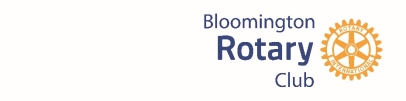 Getting Involved in Your ClubAt Weekly Celebrations of Service. . .Sit at a different table every week and introduce yourselfIntroduce yourself to other members while in the food lineBe a greeter (You don’t need to know everyone’s name!)Introduce guests (monthly sign-ups to greet/ introduce guests)Give a reflection. (Ask the club President about this!)Share some good news by participating in “Happy Dollars”Outside of Celebrations of Service. . .Arrange lunch or coffee/tea with your “lunch buddy” each quarterAsk an officer or past president to meet for lunch or coffee/teaGet together with your sponsor and talk about your interestsWear your Rotary pin around town as a conversation starterSign up for committee(s) and contribute your time and talents to RotaryVolunteer for a Community Service Project, announced regularly Attend a committee meeting or Board Meeting just to observeInvite a friend or business associate to a weekly Celebration of ServiceAttend Rotary Leadership Institute and annual District AssemblyAttend our Rotary District ConferenceAttend a monthly club social event - 5:05’s, annual holiday party, etc.Volunteer at Teachers Warehouse – 2nd Sat. of month, 9:30am –12:30Read the Roundabout every week to get to know more about the clubVisit the club’s website and check out the information resources Follow our Facebook page and share our posts on your own page“Like” and comment on our Facebook posts or go on Instagram, Twitter 